Publicado en Córdoba 14011 el 15/11/2017 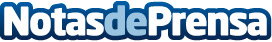 Electrocosto se apunta al Black Friday con descuentos de hasta el 50% y un sorteo de 2000€ en metálicoEs el momento de comprar esos productos que tanto se desean con  descuentos fantásticos en tecnología y electrodomésticosDatos de contacto:ROCIO GUERRA SOLERDepartamento de Comunicación957404686Nota de prensa publicada en: https://www.notasdeprensa.es/electrocosto-se-apunta-al-black-friday-con Categorias: Marketing E-Commerce Consumo Electrodomésticos http://www.notasdeprensa.es